АДМИНИСТРАЦИЯ ВОРОБЬЕВСКОГО 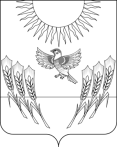 МУНИЦИПАЛЬНОГО РАЙОНАВОРОНЕЖСКОЙ ОБЛАСТИП О С Т А Н О В Л Е Н И Еот   22 ноября 2016г. № 405	          .	с. ВоробьевкаО внесении изменений в постановление администрации Воробьевского муниципального района от 30.10.2015 г. № 441 «Об экономическом соревновании в агропромышленном комплексе Воробьевского муниципального района»В соответствии с постановлением правительства Воронежской области от 11.07.2011 г. № 580 «Об экономическом соревновании в агропромышленном комплексе Воронежской области» и в целях стабилизации и повышения эффективности производства в агропромышленном комплексе района, мотивации сельскохозяйственных предприятий всех форм собственности, трудовых коллективов и отдельных работников в высоких результатах  производственной деятельности, администрация Воробьевского муниципального района п о с т а н о в л я е т :1. Внести в Условия ежегодного экономического соревнования в агропромышленном комплексе  Воробьевского муниципального района, утвержденные постановлением администрации Воробьевского муниципального района от 30.10.2015 г. № 441 «Об экономическом соревновании в агропромышленном комплексе Воробьевского муниципального района следующие изменения:1.1. Пункт 6.4. изложить в следующей редакции:«6.4. Победителям в индивидуальном экономическом соревновании, добившимся  наивысших показателей среди работников в своей профессии:  механизаторам по тракторам 5 класса, 3 класса, 1,4 класса тяги отдельно; комбайнерам на уборке зерновых (включая  масличные культуры) и сахарной свеклы отдельно; водителям грузовых автомобилей, заведующим молочно-товарных, свино и овце ферм; дояркам; телятницам; свинаркам; чабанам; осеминаторам; главным специалистам хозяйств;  работникам других профессий:- за 1 место, Почётная грамота;- за 2,3 место, объявляется Благодарность органа местного самоуправления Воробьевского муниципального района.».1.2. Пункт 6.6. изложить в следующей редакции:«6.6. Победителям молодежного конкурса массовых профессий объявляется Благодарность органа местного самоуправления Воробьевского муниципального района.».2. Контроль за исполнением настоящего постановления возложить на заместителя главы администрации муниципального района – начальника  отдела программ и развития сельской территории Мозгового А.Н.Глава администрации  муниципального района 						М.П.ГордиенкоЗаместитель главы администрации муниципального района – начальник отдела программ и развития сельской территории			А.Н.МозговойНачальник юридического отдела 						В.Г.Камышанов